Minutes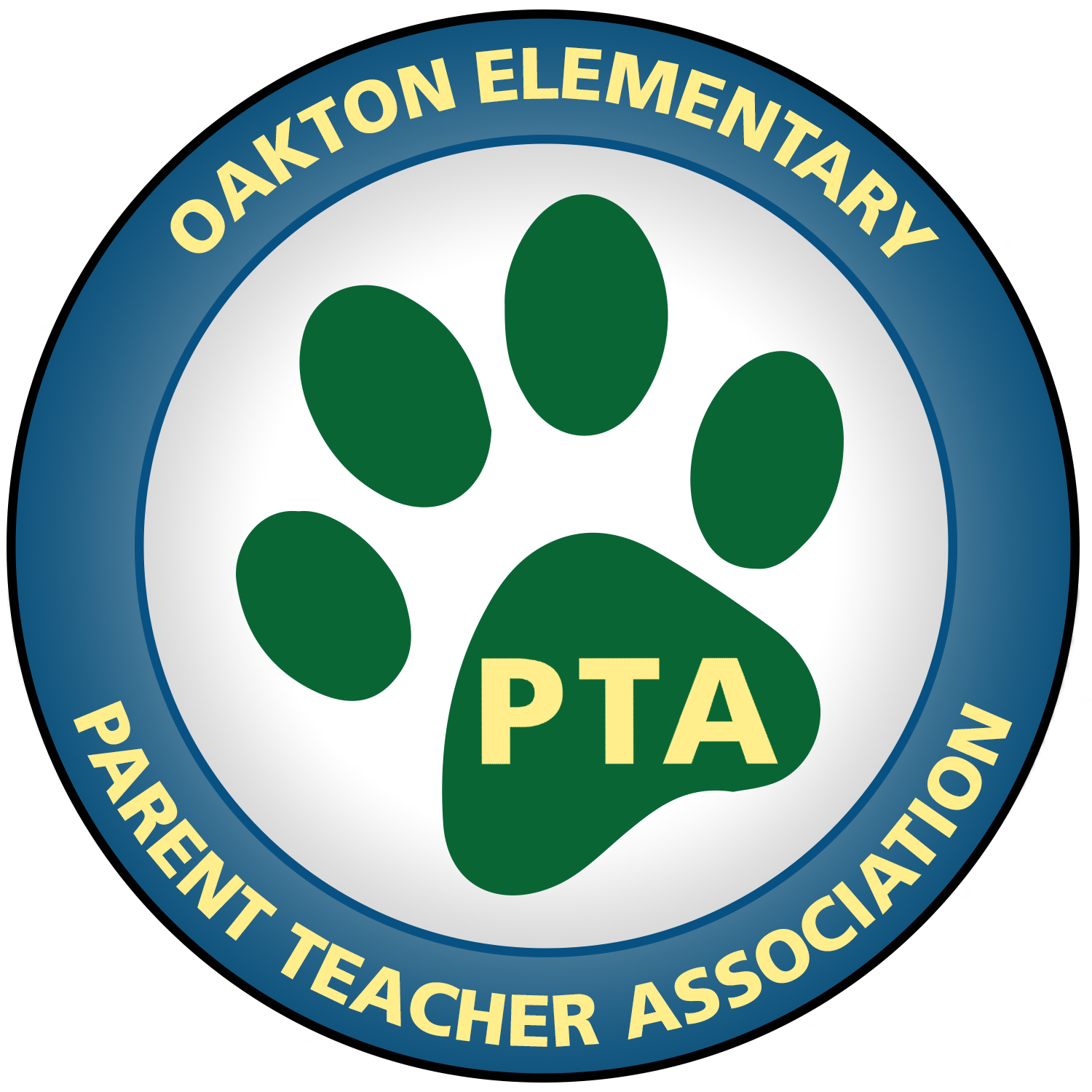 								OES PTA MeetingMay 26th, 2021, 7:00pmThis meeting was conducted via videoconference due to the pandemic and related restrictions regarding group gatherings and social distancing. Attendance was captured via Blackboard Collaborate. Attendees included:Meredith Campbell, Chris Kelley, Keith Eck, Karen Rose, Erin Gallagher, Donna Kakarala, Paula Currall,  Suzy Thompson,  Kevin Chadwick, Vincent Torres, D. Woltz, Ethan, Andrea Z, Joy Park Lee, Marisa/Christian, Kairta Jagarlamudi, Tzitziki Hinkley, Christine Lancman.PTA Business 	Meredith Campbell welcomed everyone.  Minutes: Meredith made a motion to approve the minutes from last meeting (Apr 2021). It was seconded by Donna K (unopposed).Budget - Karen Rose:Not much new to reportDining for Dollars is going well – 2 more coming up in June (Chipotle and Ben and Jerry’s)We received another Amazon check (pls see budget report for amount)We haven’t spent what we thought we would by now, but we will be purchasing some umbrellasFundraising		Dining for Dollars – Chipotle (June 2nd) and Ben and Jerry’s (June 11th).Programs		Yearbooks – the design is being finalized. They should be ready for pick-up in mid-July. Grade 6 Party – June 10th at 6:30pm.OES Family Fun Nights – Music is tomorrow (May 27th) at 7pm (Camp Fire songs) and Spanish is June 10th at 7pm.Enrichment Matters – They have camps available for registration (June 1st deadline) – 10% discount. Their Fall programs will likely be virtual, not in person.Library – all books are due back by Friday.Supply Lists – will be published shortly. Again, they can be ordered online through www.schooltoolbox.comKindergarten Orientation – June 10th. It will be virtual this year, but we will try in person playdates (TBD).PTA positions for next year – there are many opportunities to get involved, including various committees (Panther Express, Dining for Dollars, etc). New ideas are always welcome! Two members will not be returning – Ellie (VP of Programs) and Donna (co-VP of Communication). Both are much appreciated and will be missed.Special shout out to Karen Rose for all that you have done this year!Board Elections		President-elect and Treasurer-elect are both still vacant. Please let us know if you are interested!All positions were voted in at once (unanimously), no opposition/nay votes:PRESIDENT- Christine LancmanVP FUNDRAISING - Jen Maki DodgeVP COMMUNICATIONS - Delphine WoltzVP MEMBERSHIP - Meredith CampbellVP PROGRAMS - Joy Park LeeVP VOLUNTEER RESOURCES - Paula CurrallRECORDER - Erin GallagherTREASURER - Karen RoseMrs Kelley thanked Meredith, Donna, Ellie, Karen and all parents for their support. She said that she is looking forward to next year and hoping for a normal, exciting year.Meredith made the Motion to adjourn at 7:25pm, Karen seconded and the meeting ended.Upcoming Events and ActivitiesFamily Fun Night (Music) – May 27th Dining for Dollars – Chipotle – June 2nd Family Fun Night (Spanish) – June 10thDining for Dollars – Ben and Jerry’s – June 11th (2pm-10pm)Next MeetingThe next meeting will be in the Fall.